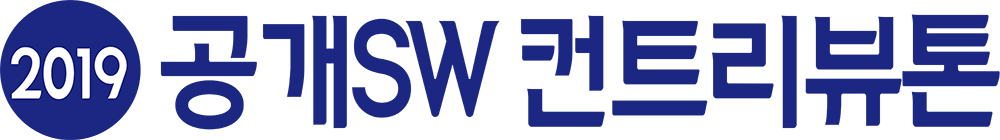 멘티신청서신청자 정보(*필수항목)신청자 정보(*필수항목)신청자 정보(*필수항목)신청자 정보(*필수항목)신청자 정보(*필수항목)신청자 정보(*필수항목)신청자 정보(*필수항목)신청자 정보(*필수항목)*성명*만나이*만나이*휴대전화GitHub IDGitHub ID소속거주지거주지*구분□고등학생 □ 대학생 □ 대학원생 □ 개발자 □ 일반□고등학생 □ 대학생 □ 대학원생 □ 개발자 □ 일반□고등학생 □ 대학생 □ 대학원생 □ 개발자 □ 일반□고등학생 □ 대학생 □ 대학원생 □ 개발자 □ 일반□고등학생 □ 대학생 □ 대학원생 □ 개발자 □ 일반□고등학생 □ 대학생 □ 대학원생 □ 개발자 □ 일반□고등학생 □ 대학생 □ 대학원생 □ 개발자 □ 일반*이메일사용하는프로그램 언어프로그램언어 숙련도프로그램언어 숙련도□1  □2  □3  □4□1  □2  □3  □4참여희망프로젝트*1지망*1지망*2지망*2지망참여희망프로젝트11ArmeriaArmeriaArmeriaArmeriaArmeria참여희망프로젝트22React Native TutorialReact Native TutorialReact Native TutorialReact Native TutorialReact Native Tutorial참여희망프로젝트33TargetExpertTargetExpertTargetExpertTargetExpertTargetExpert참여희망프로젝트44pandaspandaspandaspandaspandas참여희망프로젝트55케라콘-케라스기반챗봇시스템케라콘-케라스기반챗봇시스템케라콘-케라스기반챗봇시스템케라콘-케라스기반챗봇시스템케라콘-케라스기반챗봇시스템참여희망프로젝트66Backend.AIBackend.AIBackend.AIBackend.AIBackend.AI참여희망프로젝트77자바스크립트튜토리얼한글화자바스크립트튜토리얼한글화자바스크립트튜토리얼한글화자바스크립트튜토리얼한글화자바스크립트튜토리얼한글화참여희망프로젝트88GuiderGuiderGuiderGuiderGuider참여희망프로젝트99uftraceuftraceuftraceuftraceuftrace참여희망프로젝트1010YOLK(You Only Look Keras)YOLK(You Only Look Keras)YOLK(You Only Look Keras)YOLK(You Only Look Keras)YOLK(You Only Look Keras)참여희망프로젝트1111Fishbun, StickyTimeLine, ChameleonFishbun, StickyTimeLine, ChameleonFishbun, StickyTimeLine, ChameleonFishbun, StickyTimeLine, ChameleonFishbun, StickyTimeLine, Chameleon참여희망프로젝트1212RustPythonRustPythonRustPythonRustPythonRustPython참여희망프로젝트1313(1)SemanticSegmentationZoo(2)Flex: (1)SemanticSegmentationZoo(2)Flex: (1)SemanticSegmentationZoo(2)Flex: (1)SemanticSegmentationZoo(2)Flex: (1)SemanticSegmentationZoo(2)Flex: 참여희망프로젝트1414MochaMochaMochaMochaMocha참여희망프로젝트1515TimeCatTimeCatTimeCatTimeCatTimeCat참여희망프로젝트1616Flutter MoumFlutter MoumFlutter MoumFlutter MoumFlutter Moum참여희망프로젝트1717이더리움이더리움이더리움이더리움이더리움참여희망프로젝트1818구름입력기구름입력기구름입력기구름입력기구름입력기참여희망프로젝트1919webOS Open Source Edition 개선활동webOS Open Source Edition 개선활동webOS Open Source Edition 개선활동webOS Open Source Edition 개선활동webOS Open Source Edition 개선활동참여희망프로젝트2020NNStreamerNNStreamerNNStreamerNNStreamerNNStreamer참여이력참여이력이전 공개SW 컨트리뷰톤 및 스프린트와 같은 프로그램에 참여한 경험이 있습니다.□ 예 □ 아니오이전 공개SW 컨트리뷰톤 및 스프린트와 같은 프로그램에 참여한 경험이 있습니다.□ 예 □ 아니오이전 공개SW 컨트리뷰톤 및 스프린트와 같은 프로그램에 참여한 경험이 있습니다.□ 예 □ 아니오이전 공개SW 컨트리뷰톤 및 스프린트와 같은 프로그램에 참여한 경험이 있습니다.□ 예 □ 아니오이전 공개SW 컨트리뷰톤 및 스프린트와 같은 프로그램에 참여한 경험이 있습니다.□ 예 □ 아니오이전 공개SW 컨트리뷰톤 및 스프린트와 같은 프로그램에 참여한 경험이 있습니다.□ 예 □ 아니오참여이력참여이력*예를 선택하신 분은 참여하신 프로그램을 적어주세요*예를 선택하신 분은 참여하신 프로그램을 적어주세요*예를 선택하신 분은 참여하신 프로그램을 적어주세요*예를 선택하신 분은 참여하신 프로그램을 적어주세요*예를 선택하신 분은 참여하신 프로그램을 적어주세요*예를 선택하신 분은 참여하신 프로그램을 적어주세요*자기소개(분량제한없음)*자기소개(분량제한없음)*지원동기(분량제한없음)*지원동기(분량제한없음)프로그램개발경험(경험이 있을 경우 어떤 프로그램이었는지 간략하게 작성 바람)프로그램개발경험(경험이 있을 경우 어떤 프로그램이었는지 간략하게 작성 바람)*참가신청경로*참가신청경로□ SNS □ 공개SW 개발자센터 □ 지인 소개 □ 매체□ 커뮤니티 사이트 □ 기타(                       )□ SNS □ 공개SW 개발자센터 □ 지인 소개 □ 매체□ 커뮤니티 사이트 □ 기타(                       )□ SNS □ 공개SW 개발자센터 □ 지인 소개 □ 매체□ 커뮤니티 사이트 □ 기타(                       )□ SNS □ 공개SW 개발자센터 □ 지인 소개 □ 매체□ 커뮤니티 사이트 □ 기타(                       )□ SNS □ 공개SW 개발자센터 □ 지인 소개 □ 매체□ 커뮤니티 사이트 □ 기타(                       )□ SNS □ 공개SW 개발자센터 □ 지인 소개 □ 매체□ 커뮤니티 사이트 □ 기타(                       )<신청유의사항>2019.9.7.(토) (주)멀티캠퍼스 선릉에서 진행하는 발대식은 필수참여 입니다.<개인정보수집에관한안내>1. 수집ㆍ이용목적:참가자인적정보확인, 멘티운영관련이용(공지사항안내등)2. 수집하려는개인정보항목:성명, 생년월일, 주소, 소속, 연락처(휴대전화, 이메일), 참여희망프로젝트, 자기소개, 지원동기, 참가신청경로3. 개인정보의보유및이용기간:운영기간(2019.8~12) 동안보유, 이후파기4. 개인정보수집미동의시, 참가가제한될수있습니다.위내용을숙지하였으며, 개인정보수집에동의합니다. □동의□미동의(동의시, □에☑표시를해주시기바랍니다.)<신청유의사항>2019.9.7.(토) (주)멀티캠퍼스 선릉에서 진행하는 발대식은 필수참여 입니다.<개인정보수집에관한안내>1. 수집ㆍ이용목적:참가자인적정보확인, 멘티운영관련이용(공지사항안내등)2. 수집하려는개인정보항목:성명, 생년월일, 주소, 소속, 연락처(휴대전화, 이메일), 참여희망프로젝트, 자기소개, 지원동기, 참가신청경로3. 개인정보의보유및이용기간:운영기간(2019.8~12) 동안보유, 이후파기4. 개인정보수집미동의시, 참가가제한될수있습니다.위내용을숙지하였으며, 개인정보수집에동의합니다. □동의□미동의(동의시, □에☑표시를해주시기바랍니다.)<신청유의사항>2019.9.7.(토) (주)멀티캠퍼스 선릉에서 진행하는 발대식은 필수참여 입니다.<개인정보수집에관한안내>1. 수집ㆍ이용목적:참가자인적정보확인, 멘티운영관련이용(공지사항안내등)2. 수집하려는개인정보항목:성명, 생년월일, 주소, 소속, 연락처(휴대전화, 이메일), 참여희망프로젝트, 자기소개, 지원동기, 참가신청경로3. 개인정보의보유및이용기간:운영기간(2019.8~12) 동안보유, 이후파기4. 개인정보수집미동의시, 참가가제한될수있습니다.위내용을숙지하였으며, 개인정보수집에동의합니다. □동의□미동의(동의시, □에☑표시를해주시기바랍니다.)<신청유의사항>2019.9.7.(토) (주)멀티캠퍼스 선릉에서 진행하는 발대식은 필수참여 입니다.<개인정보수집에관한안내>1. 수집ㆍ이용목적:참가자인적정보확인, 멘티운영관련이용(공지사항안내등)2. 수집하려는개인정보항목:성명, 생년월일, 주소, 소속, 연락처(휴대전화, 이메일), 참여희망프로젝트, 자기소개, 지원동기, 참가신청경로3. 개인정보의보유및이용기간:운영기간(2019.8~12) 동안보유, 이후파기4. 개인정보수집미동의시, 참가가제한될수있습니다.위내용을숙지하였으며, 개인정보수집에동의합니다. □동의□미동의(동의시, □에☑표시를해주시기바랍니다.)<신청유의사항>2019.9.7.(토) (주)멀티캠퍼스 선릉에서 진행하는 발대식은 필수참여 입니다.<개인정보수집에관한안내>1. 수집ㆍ이용목적:참가자인적정보확인, 멘티운영관련이용(공지사항안내등)2. 수집하려는개인정보항목:성명, 생년월일, 주소, 소속, 연락처(휴대전화, 이메일), 참여희망프로젝트, 자기소개, 지원동기, 참가신청경로3. 개인정보의보유및이용기간:운영기간(2019.8~12) 동안보유, 이후파기4. 개인정보수집미동의시, 참가가제한될수있습니다.위내용을숙지하였으며, 개인정보수집에동의합니다. □동의□미동의(동의시, □에☑표시를해주시기바랍니다.)<신청유의사항>2019.9.7.(토) (주)멀티캠퍼스 선릉에서 진행하는 발대식은 필수참여 입니다.<개인정보수집에관한안내>1. 수집ㆍ이용목적:참가자인적정보확인, 멘티운영관련이용(공지사항안내등)2. 수집하려는개인정보항목:성명, 생년월일, 주소, 소속, 연락처(휴대전화, 이메일), 참여희망프로젝트, 자기소개, 지원동기, 참가신청경로3. 개인정보의보유및이용기간:운영기간(2019.8~12) 동안보유, 이후파기4. 개인정보수집미동의시, 참가가제한될수있습니다.위내용을숙지하였으며, 개인정보수집에동의합니다. □동의□미동의(동의시, □에☑표시를해주시기바랍니다.)<신청유의사항>2019.9.7.(토) (주)멀티캠퍼스 선릉에서 진행하는 발대식은 필수참여 입니다.<개인정보수집에관한안내>1. 수집ㆍ이용목적:참가자인적정보확인, 멘티운영관련이용(공지사항안내등)2. 수집하려는개인정보항목:성명, 생년월일, 주소, 소속, 연락처(휴대전화, 이메일), 참여희망프로젝트, 자기소개, 지원동기, 참가신청경로3. 개인정보의보유및이용기간:운영기간(2019.8~12) 동안보유, 이후파기4. 개인정보수집미동의시, 참가가제한될수있습니다.위내용을숙지하였으며, 개인정보수집에동의합니다. □동의□미동의(동의시, □에☑표시를해주시기바랍니다.)<신청유의사항>2019.9.7.(토) (주)멀티캠퍼스 선릉에서 진행하는 발대식은 필수참여 입니다.<개인정보수집에관한안내>1. 수집ㆍ이용목적:참가자인적정보확인, 멘티운영관련이용(공지사항안내등)2. 수집하려는개인정보항목:성명, 생년월일, 주소, 소속, 연락처(휴대전화, 이메일), 참여희망프로젝트, 자기소개, 지원동기, 참가신청경로3. 개인정보의보유및이용기간:운영기간(2019.8~12) 동안보유, 이후파기4. 개인정보수집미동의시, 참가가제한될수있습니다.위내용을숙지하였으며, 개인정보수집에동의합니다. □동의□미동의(동의시, □에☑표시를해주시기바랍니다.)